Полномочия Управления Роспотребнадзора по Ставропольскому краю в сфере ЖКХВ связи с утверждением Правительством Российской Федерации Положения о государственном жилищном надзоре (Постановление от 11.06.2013 г. №493) вопросы оценки расчетов оплаты за коммунальные услуги, установление размера платы за содержание и ремонт жилого помещения, завышение тарифов, вопросы о качестве содержания общего имущества в многоквартирных домах, оснащение общедомовыми и индивидуальными приборами учета, не входят в компетенцию Управлением Роспотребнадзора по Ставропольскому краю.По вопросам соблюдения требований жилищного законодательства в отношении муниципального жилищного фонда граждане могут обратиться в Комитет городского хозяйства администрации города Ставрополя (г.Ставрополь, ул. Дзержинского, 116 В/1), по тарифам – в Региональную тарифную комиссию Ставропольского края (г.Ставрополь, ул. Мира, 448).Контроль за соблюдением правил содержания общего имущества собственников помещений в многоквартирном доме, предоставлением коммунальных услуг собственникам и пользователям помещений в многоквартирных домах и частных домовладениях, определение размера и внесению платы за коммунальные услуги, требований к осуществлению оценки соответствия жилых домов, многоквартирных домов требованиям энергетической эффективности и требованиям их оснащенности приборами учета используемых энергетических ресурсов, осуществляет Государственная жилищная инспекция Ставропольского края (г.Ставрополь, ул.Мира, 337).Управлением Роспотребнадзора по Ставропольскому краю рассматриваются вопросы предоставления гражданам необходимой и достоверной информации об оказываемой услуге(работе).Также в соответствии с Федеральным законом «О санитарно-эпидемиологическом благополучии населения» от 30.03.1999 г. №52-ФЗ и действующими санитарными правилами к полномочиям Роспотребнадзора относится контроль за выполнением управляющими организациями дератизационных и дезинсекционных мероприятий, качеством питьевой воды разводящей сети, подаваемой населению.В то же время разъясняем, что согласно ст. 13 Федерального закона от 24 июня 1998 г. N89-ФЗ «Об отходах производства и потребления» организацию деятельности в области водоотведения, обращения с отходами на территориях городских и сельских поселений, о осуществляют органы местного самоуправления в соответствии с законодательством Российской Федерации.В «Правилах благоустройства территории муниципальных образований», разработанных в соответствии с «Примерными Правилами благоустройства и обеспечения чистоты и порядка в населенных пунктах Ставропольского края», утвержденных постановлением Губернатора Ставропольского края от 06.03.1998 N 128, определен порядок сбора и транспортировки бытовых отходов на территориях муниципальных образований и ответственность управляющих организаций за их неисполнение.На основании ст. 12.2. Закона Ставропольского края №20-КЗ от 10.04.2008 г. «Об административных правонарушениях в Ставропольском крае» протоколы об административных правонарушениях в области благоустройства, обеспечения чистоты и порядка составляются должностными лицами, определенными органами местного самоуправления, дела об указанных правонарушениях рассматриваются административными комиссиями в муниципальных образованиях.Признание помещений пригодным (непригодным) для проживания граждан осуществляется создаваемой в этих целях межведомственной комиссией в соответствии с п.7 Постановления Правительства РФ от 28.01.2006 г. №47 «Об утверждении положения о признании помещения жилым помещением, жилого помещения непригодным для проживания, и многоквартирного дома аварийным и подлежащим сносу или реконструкции». Для оценки жилых помещений муниципального жилищного фонда комиссию создает орган местного самоуправления.В обращениях потребителей часто указываются вопросы материального характера: возмещение убытков при ненадлежащем оказании услуг, перерасчет оплаты за коммунальные услуги, возмещение морального вреда и т.п. В соответствии со ст. 11 Гражданского кодекса Российской Федерации такие вопросы должны разрешаться в рамках гражданского судопроизводства.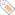 